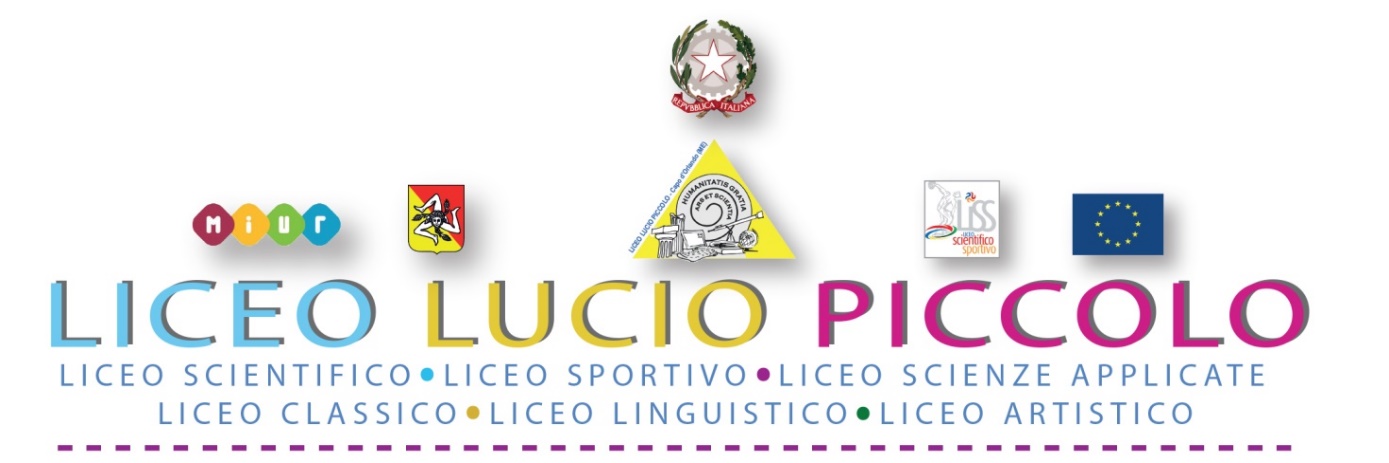 Sede centrale -  Presidenza e Segreteria: Via Consolare Antica snc 98071 CAPO D'ORLANDO (ME)Codice Fiscale 95029310836 - Codice Meccanografico MEPS22OOOL - Tel. 0941/902103Email: meps22000l@istruzione.it - PEC: meps22000l@pec.istruzione.it - Sito Web: www.liceoluciopiccolo.edu.itPlesso C/da S. Lucia, 34 - Capo d’Orlando (ME) Tel. 0941/901050AL DIRIGENTE SCOLASTICOOGGETTO: Permesso di entrata posticipata/uscita anticipata a.s 2019-2020Il sottoscritto__________________________________________________________________ genitore dell’alunno_______________________________________ iscritto e frequentante la classe ________ sez.______ corso ________________________________________ per l’a.s. 2019/2020, residente a ________________________________________ via _______________________________________ dichiarache per raggiungere la sede dell’Istituto Scolastico l’alunno si avvale dell’azienda di autotrasporti _________________________ per il tragitto ______________________________________e viceversa o altri mezzi (specificare) __________________________________________________________________  e CHIEDEalla S.V. il permesso di entrata posticipata / uscita anticipata, al fine di poter usufruire delle modalità di trasporto sopra indicate:- alle ore ________ nel / i giorno/i di_______________ con arrivo a Capo d’Orlando alle ore ________ - alle ore ________ nel / i giorno/i di_______________ con partenza da Capo d’Orlando alle ore ______.Il sottoscritto solleva l’Istituto da ogni responsabilità circa eventuali incidenti che potrebbero verificarsi fuori dal plesso scolastico.Capo d’Orlando, _____________________								                                                                                                                 Firma							                                          _______________________________________N.B. IL GENITORE ALLEGA COPIA DELLA CARTA DI IDENTITA' Riservato alla segreteriaParere del Dirigente Scolastico:			                       [  ] si autorizza alle ore ______________                              [  ] non si autorizza    Il Dirigente scolastico             Prof.ssa Margherita Giardina